Portraite of a Lady Thomas Stearns Eliot (26 September 1888 – 4 January 1965)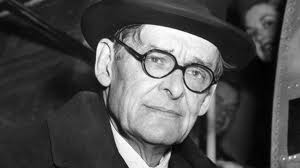 تي. اس. اليوتتصوير يك خانومبرگردان شاپور احمدیThou hast committed — 
Fornication: but that was in another country, 
And besides, the wench is dead. 
(The Jew of Malta)تو دست زده‌اي به-زنا: اما اين در سرزميني ديگر بود،و از اين گذشته، زنيكه مرده است.(يهودي مالتا)  -. تصوير يك خانوم، يادآورد رماني از هنري جيمز (1916-1843)، نويسنده‌ي آمريكايي، با همين نام.-. يهودي مالتا، نمايشنامه‌اي است از کريستوفر مارلو (1593-1564) نمايشنامه‌نويس و شاعر انگليسي،  خالق اثر مشهور دکتر فاستوس.يكمدر ميان دود‌ودَم بعدازظهري از ماه دسامبرصحنه را خودت ترتيب داده‌اي- آن چنانكه پيداست- با «اين بعدازظهر را براي تو کنار گذاشته‌ام»؛و چهار شمع مومي در اتاق نيمه تاريک،5چهار حلقه‌ي نور بر سقف بالاي سر،حال‌وهوايي از آرامگاه ژوليتآماده براي آنچه گفته مي‌شود، يا ناگفته مي‌مانَد. ما آمده‌ايم، بگذار بگويم، تا بشنويم تازه‌ترين لهستاني پيش‌درآمدها* را با گيسوان و سرانگشتانش مي‌رسانَد.10«چه خودماني، اين شوپن، که مي‌انديشم روحشبايست فقط بين دوستاني برانگيخته شود آن هم دو سه تن، كه شكوفه‌اي را نمي‌گيرندکه در سازاوازخانه دست‌مالي و پرسيده مي‌شود.»-و اين سان گفت‌وشنيد مي‌خزد 15ميان آرزوهاي پست و افسوسهاي به‌دقت‌گزيده،بينابين نواهاي نازك ويولونها آميخته با آواي پرت شيپورهاو مي‌آغازد.***«نمي‌داني چقدر برايم مهمند، اين  دوستانم،20و چه، چه، نادر و شگفت است، دريابيمدر اين زندگي انباشته از بسیاری، بسیاری خنزر‌وپنزر، (چون درواقع دوستش ندارم…. مي‌دانستي‌؟ کور که نیستی! چه باریک‌بینی!)دريابيم دوستي كه اين خصلتها را دارد،25كه دارد، و مي‌دهداين خصلتها را كه دوستخواهي با آنها جان مي‌گيرد.چه مهم است که اين را به تو مي‌گويم-بدون اين دوستيها- زندگي، واقعاً چه کابوسي!»***ميان تنوره‌ي ويولنها30و نغمه‌هايشيپورهاي خشداردر مغزم تام‌تام خفه‌اي مي‌آغازدکه ناجور پيش‌درآمد خود را مي‌كوبد،تك‌نوايی ناپايدار35كه دست‌كم يک «نواي خارج» مشخص است.- بيا برويم هوا بخوريم، در خلسه‌ي توتون،يادبودها را بستاييم،درباره‌ي رويدادهاي تازه گپ بزنيم، ساعتهايمان را با ساعتهاي همگاني ميزان کنيم.40بعد نيم ساعتي بنشينيم و آبجومان را بنوشيم.دوماکنون که ياسها شكوفه داده‌اندکاسه‌ای از ياس در اتاقش داردو هنگام حرف زدن یکی را دُور انگشتانش مي‌پيچانَد.«آه، دوست من، نمي‌داني، نمي‌داني45زندگي چيست، تو که آن را در دستانت گرفته‌اي»؛(آرام در پيچاندن ساقه‌هاي ياس)«مي‌گذاري از تو بياويزد، مي‌گذاري از تو بياويزد،و جواني ستمگر است و پشيماني نداردو مي‌خندد بر موقعيتهائي که نمي‌تواند ديد.»50البته من هم، مي‌خندم،و همچنان چاي مي‌نوشم.اما با اين غروبهاي آوريل، که جوري به ياد مي‌آورندزندگي به خاك سپرده‌ام را، و بهار پاريس را،بي‌حد در آرامشم، و جهان را55شگرف و جوان مي‌بينم، پس ازين همه.»***صدا بازمي‌گردد همچون طنين سمج و ناميزان ويولوني در بعدازظهري از آگوست:«هميشه مطمئنم که مي‌فهمياحساساتم را، هميشه مطمئنم كه احساس مي‌کني،60مطمئن كه از آن سوي اين ورطه دستت را مي‌كشي.***رويين‌تني تو، پاشنه‌ي آشيل نداري.پيش مي‌روي، و هنگام پيروزيمي‌تواني بگوئي: در اين نقطه چه بسيار کسان شکست خورده‌اند.***اما من چه دارم، اما من چه دارم، دوستم،65تا به تو بدهم ، از من چه مي‌تواني گرفت؟جز دوستي و همدلياز آن كه پايان سفرش نزديك است.***اين جا مي‌نشينم و از دوستانم با چاي پذيرايي مي‌كنم....»***کلاهم را برمي‌دارم: چگونه مي‌توانم بزدلانه تلافي کنم70آن چه را به من گفته است؟هر صبح مرا در پارک خواهد ديدهنگام خواندن فکاهيات و صفحه‌ي ورزشي.بويژه در نظر دارم،کنتسي انگليسي روي صحنه مي‌رود.75يك يوناني در مجلس رقص لهستاني به قتل رسيد،يک كلاهبردار بانکيِ ديگر اقرار کرده است.متانت خود را حفظ مي‌کنم،خوددار مي‌مانممگر هنگامي که پيانويي خياباني، خودكار و فرسوده80ترانه‌‌اي كهنه و عاميانه را تکرار مي‌کندبا عطرسنبلها در سراسر باغچهيادآور آرزوهاي ديگران.اين پندارها راستند يا دروغ؟سومشب اکتبر فرا مي‌رسد؛ همچون گذشته بازمي‌گردم85جز با كمي احساس ناخوشي با درنگاز پله‌ها بالا مي‌روم و دستگيره‌ي در را مي‌گردانمو احساس مي کنم انگار چهاردست‌وپا بالا آمده‌ام«و اين طور قصد داري به خارج بروي؛ کي برمي‌گردي؟»اما پرسشي بيهوده است. 90به‌دشواري مي‌داني کي برمي‌گردي،خيلي چيزها براي آموختن خواهي يافت.»لبخندم سنگين ميان خرت‌وپرتها فرو مي‌افتد. ***«شايد بتواني برايم نامه بنويسي.»يك لحظه‌ نزديک است طاقت از دست بدهم؛95درست همان است که حدس زده بودم.«تازگيها بارها هاج‌وواج مي‌شدم(اما آغازهاي ما هرگز از سرانجامهايمان سر درنمي‌آورند!)چرا به دوستيها سروساماني نداده‌ايم.»خودم را مانند كسي مي‌يابم كه لبخند مي‌زند، و وقتي برمي‌گردد مي‌بيند100ناگهان، چهره‌اش را در آينه.خويشتنداري‌ام مي‌گدازد؛ براستي در تاريکي هستيم.***«چون هر كسي همين را مي‌گفت، همه‌‌ي دوستانمان،آنها همه اطمينان داشتند كه احساساتمان به هم مربوطنداين همه نزديك! خود من بدشواري مي‌توانم بفهمم.105حالا بايد آن را به دست سرنوشت بسپاريم.به‌هرحال ، نامه كه خواهي نوشت.شايد خيلي هم طول نكشد.اين جا مي‌نشينم، از دوستان با چاي پذيرايي مي‌كنم.»و من بايد هر شکل دگرپذیری را به وام بگيرم110تا چهره‌اي بنمايم.... برقص، برقص  مانند خرسي رقصان،جيغ بزن مانند طوطي، وراجي كن مانند. بيا هوائي بخوريم، در خلسه‌ي توتون-خب! و اگر در بعدازظهري بميرد چي،115بعدازظهر خاکستري و دودآلود، شامگاه زرد و گلگون؛بميرد و مرا نشسته و قلم در دست وانهدبا دودي که بر پشت‌بامها فرود مي‌آيد؛با ترديد، مدت زمانيناآگاه از آنچه احساسي مي‌كنم يا درك مي‌كنم120خواه دانا يا ابله، دير يا بسي زود…آيا او مزيتي ندارد، پس ازين همه؟اين موسيقي با «فرودي ميرنده» خوشنوا است،  حالا که از مرگ دم مي‌زنيم-و آيا حق ندارم لبخند بزنم؟